МБДОУ «Детский сад № 16 «Красная Шапочка»города Новочебоксарска Чувашской Республики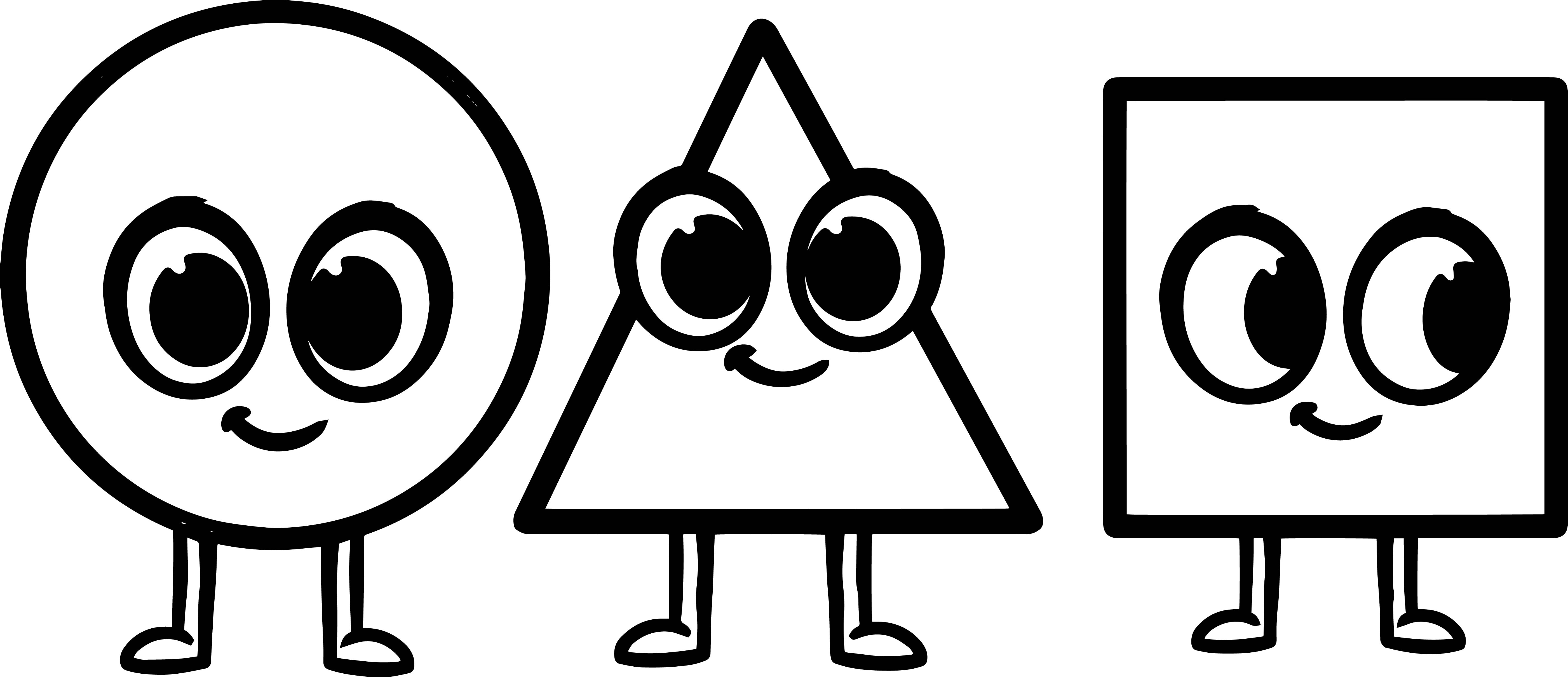 ПЛАН-КОНСПЕКТНОД по образовательной области«Познавательное развитие»(математическое развитие) в младшей группе«Почтальон принёс посылку»г. Новочебоксарск. 2020г.Цель: Закрепление знаний о геометрических фигурах Задачи: Обучающие:Учить сравнивать предметы по нескольким признакам (величине, цвету, форме), называть геометрические фигуры (квадрат, круг) Продолжать учить различать понятия много, мало; находить один или несколько одинаковых предметов в окружающей обстановке. Продолжать учить сравнивать предметы по величине, обозначать результаты сравнения словами. Учить группировать предметы по их назначению (игрушки).Продолжать учить согласовывать прилагательные с существительными в роде, числе, падеже; Формировать умение вести диалог с педагогом: слушать и понимать заданный вопрос, понятно отвечать на него, говорить в нормальном темпе, не перебивая говорящего взрослого.Развивающие:Развивать инициативную самостоятельную речь детей. Развивать мелкую моторику рук, цветовое и слуховое восприятие, логическое мышление, зрительную память, воображение.Воспитательные:Воспитывать внимательное и бережное отношение к природным объектам, умение работать совместно со сверстниками.Предшествующая работа:Деятельность с детьми:Непосредственно образовательная деятельность Дидактические игры «Спрячь мышку», «Подбери по цвету», «Сложи фигуру»Аппликация «Неваляшка»Рассматривание игрушек, составление описательных рассказовДемонстрационный материал: «Посылка» с игрушками (машины, мячик, матрешки, пирамидка); квадрат и круг одного цвета (длина сторон квадрата и диаметр круга )Раздаточный материал: круги и квадраты одного цвета (длина сторон квадрата и диаметр круга )Изучение литературы:Основная общеобразовательная программа дошкольного образования «От рождения до школы»/Под ред. Н.Е. Вераксы, Т.С. Комаровой, М.А, Васильевой. Москва-Синтез. 2017И.А. Помораева и В.А. Позина. Занятия по формированию элементарных математических представлений во 2-ой младшей группе детского сада. М. 2008// Ребенок в детском саду №3-2007Организация  деятельности:ФронтальноЗоны деятельности, все пространство группыИндивидуальный и раздаточный материалМетодические приемы по ходу деятельности:1. Использование ИКТ, наглядный материал, использование игровых технологий, беседа, вопросы. 2. Приемы здоровьесберегающих технологий: смена видов деятельности, физминутка.3. Форма организации работы на занятии: групповая, индивидуальнаяХод проведения:1 часть Дети сидят на стульчиках полукругомВоспитатель: Ребята, к нам сегодня приходил почтальон и принес посылку. Интересно что же лежит в посылке? Давайте посмотрим(Поочередно достаем игрушки и просит детей назвать их, выясняет количество предметов: машины, матрешки, пирамидка, мяч)- - А сколько мячиков? (мало (один))- А сколько тут матрешек? (много)- А пирамидок сколько? (мало)- Ребята, каких игрушек нам прислали много? А каких по одной?- Ребята, сколько тут машин? (одна)  Слайд 3- А теперь? (много)     Слайд 4  - Машины уехали, сколько теперь машинок? (одна)  Слайд 52 часть(Воспитатель достает из посылки круг и выкладывает на мольберт)- Посмотрите, ребята, какая это фигура? (круг) Слайд 6- Какого цвета круг? (красного)(Воспитатель просит обвести круг по конуру) можно вызвать одного ребенка другие наблюдают)- На что похож круг? Слайд 7(Воспитатель достает из посылки квадрат и выкладывает рядом с кругом на мольберт)- Ребята, а это квадрат. Эта фигура называется квадрат. Слайд 8Посмотрите, у квадрата есть стороны, углы. - Что есть у квадрата? (стороны). Сколько сторон у квадрата? (четыре)- А сколько углов у квадрата? (четыре)- Какого цвета квадрат? (красного)(Воспитатель просит обвести квадрат по контору показать его углы)- На что похож квадрат? Слайд 9Физкультминутка«Мячик»Яркий красный мячик,Прыгает как зайчик           (прыжки на месте)Покатился по дорожке       (бег га месте)Подождал меня немножко (остановиться)Наклонюсь, возьму его      (наклониться)И подброшу высоко           (имитация движения)3 частьИгровое упражнение «Прокати и покажи»У детей на столах лежат круги и квадраты.Воспитатель:- Ребята у вас на столах лежат фигуры. Возьмите и покажите мне, пожалуйста, круг. Как эта фигура называется? (круг)- Ребята, обведите ее рукой, пожалуйста.- Какого цвета круг? (красного)- А теперь покажите мне квадрат. Как называется эта фигура? (квадрат). Правильно ребята, эта фигура называется квадрат- Ребята, обведите квадрат рукой, пожалуйста.- Какого цвета квадрат? (красного)- А теперь ребята возьмите в руки круг и прокатите его по столу. Вот как он катится. - А теперь возьмите квадрат и прокатите его по столу. Можно прокатить квадрат? Что ему мешает?Дидактическая игра «Собери игрушки»Восп-ль: Пачтальон прислал нам игрушки. Но они сломались.  Поможем собрать игрушки. (Дети вместе с воспитателем подходят к столу где лежит дидактическая игра «Собери игрушки». Выполняют задание)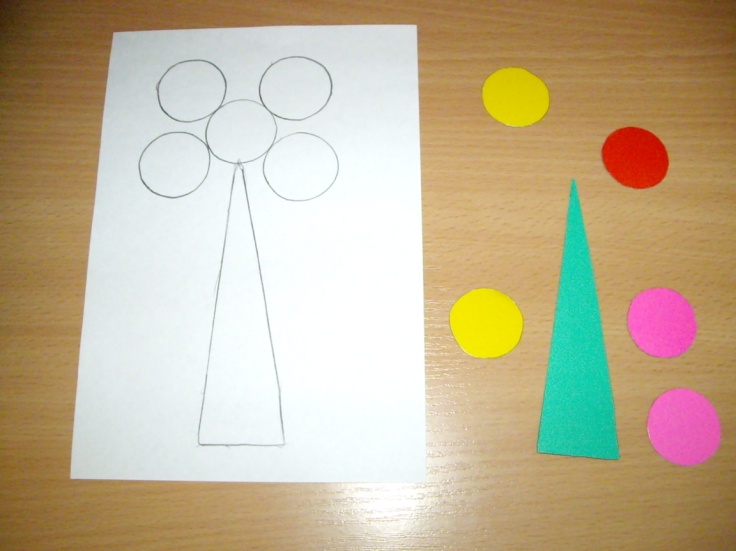 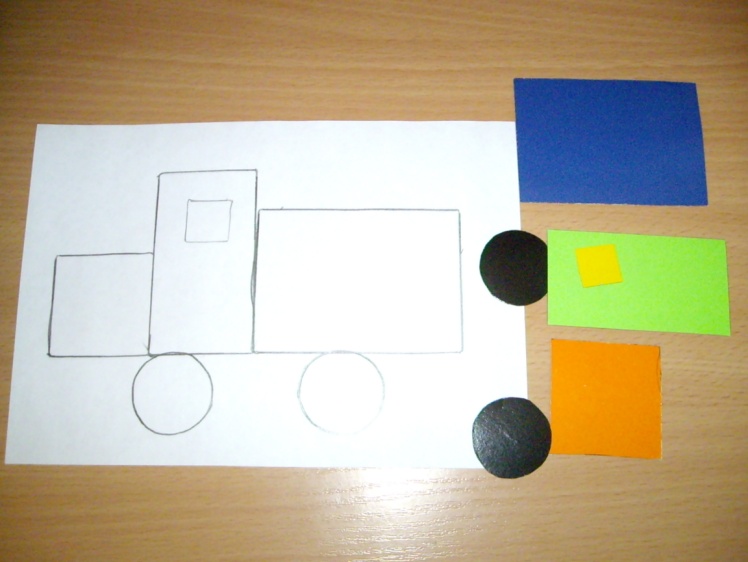 Воспитатель: какую игрушку ты собрал? Какой формы, какого цвета детали?Заключительная часть:Воспитатель подзывает ребят к столу с посылкой- Молодцы ребята, а теперь подойдите все ко мне.- Ребята, что нам сегодня принес почтальон? (посылку)- А что было в посылке? Дети перечисляют. воспитатель подсказывает как назвать предметы одним словом «игрушки»- Почтальон нам принес игрушки- А с какой геометрической фигурой мы сегодня познакомились? (с квадратом)Воспитатель:Почтальон вам хочет подарить интересную игру «Предметы и контуры». Вечером мы с вами поиграем в эту интересную игру